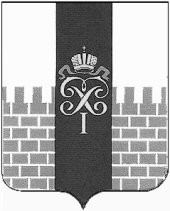 МУНИЦИПАЛЬНЫЙ СОВЕТМУНИЦИПАЛЬНОГО ОБРАЗОВАНИЯ ГОРОД ПЕТЕРГОФРЕШЕНИЕ«20» апреля 2017 г.                                                                                                      № 25Об утверждении Положения о порядке исполнения органами местного самоуправления вопроса местного значения «участие в создании условий для реализации мер, направленных на укрепление межнационального и межконфессионального согласия, сохранение и развитие языков и культуры народов Российской Федерации, проживающих на территории муниципального образования город Петергоф, социальную и культурную адаптацию мигрантов, профилактику межнациональных (межэтнических) конфликтов»В соответствии с Законом Санкт-Петербурга от 23.09.2009 года № 420-79  «Об организации местного самоуправления в Санкт-Петербурге» Муниципальный Совет муниципального образования  город Петергоф РЕШИЛ:Утвердить Положение о порядке исполнения органами местного самоуправления вопроса местного значения «участие в создании условий для реализации мер, направленных на укрепление межнационального и межконфессионального согласия, сохранение и развитие языков и культуры народов Российской Федерации, проживающих на территории муниципального образования город Петергоф, социальную и культурную адаптацию мигрантов, профилактику межнациональных (межэтнических) конфликтов» (приложение на 5 листах).Настоящее решение вступает в силу со дня обнародования.Контроль за исполнением настоящего Решения возложить на председателя комитет МС МО г. Петергоф по культуре, досугу и социальным вопросам Лукашину Е.М.                                                                       Глава муниципального образования город Петергоф, исполняющий полномочия председателя Муниципального Совета                                                                                        С.В. Малик Утвержденорешением Муниципального Совета МО город ПетергофОт 20.04.2017г.  № 25Положениео порядке исполнения органами местного самоуправления вопроса местного значения «участие в создании условий для реализации мер, направленных на укрепление межнационального и межконфессионального согласия, сохранение и развитие языков и культуры народов Российской Федерации, проживающих на территории муниципального образования город Петергоф, социальную и культурную адаптацию мигрантов, профилактику межнациональных (межэтнических) конфликтов»Настоящее Положение определяет правовые и организационные основы осуществления мероприятий по реализации вопроса местного значения – участие в создании условий для реализации мер, направленных на укрепление межнационального и межконфессионального согласия, сохранение и развитие языков и культуры народов Российской Федерации, проживающих на территории муниципального образования город Петергоф, социальную и культурную адаптацию мигрантов, профилактику межнациональных (межэтнических) конфликтов.1. Общие положения1.1. Осуществление вопроса местного значения - участие в создании условий для реализации мер, направленных на укрепление межнационального и межконфессионального согласия, сохранение и развитие языков и культуры народов Российской Федерации, проживающих на территории муниципального образования город Петергоф (далее - МО г. Петергоф), социальную и культурную адаптацию мигрантов, профилактику межнациональных (межэтнических) конфликтов находится в ведении Местной администрации муниципального образования город Петергоф (далее - местная администрация).1.2. При участии в создании условий для реализации мер, направленных на укрепление межнационального и межконфессионального согласия, сохранение и развитие языков и культуры народов Российской Федерации, проживающих на территории МО г. Петергоф, социальную и культурную адаптацию мигрантов, профилактику межнациональных (межэтнических) конфликтов, местная администрация руководствуется Конституцией Российской Федерации, федеральными законами, законами Санкт-Петербурга, Уставом МО г. Петергоф, решениями Муниципального Совета МО г. Петергоф и настоящим Положением.1.3. Финансирование участия в создании условий для реализации мер, направленных на укрепление межнационального и межконфессионального согласия, сохранение и развитие языков и культуры народов Российской Федерации, проживающих на территории МО г. Петергоф, социальную и культурную адаптацию мигрантов, профилактику межнациональных (межэтнических) конфликтов, осуществляется местной администрацией за счет средств бюджета МО г. Петергоф на соответствующий финансовый год.1.4. Реализация вопроса местного значения - участие в создании условий для реализации мер, направленных на укрепление межнационального и межконфессионального согласия, сохранение и развитие языков и культуры народов Российской Федерации, проживающих на территории МО г. Петергоф, социальную и культурную адаптацию мигрантов, профилактику межнациональных (межэтнических) конфликтов, осуществляется местной администрацией, подведомственными местной администрации муниципальными учреждениями и привлекаемыми на договорной основе организациями различной формы собственности, индивидуальными предпринимателями в соответствии с действующим законодательством.2. Основные цели и задачи2.1. Целями реализации вопроса местного значения - участие в создании условий для реализации мер, направленных на укрепление межнационального и межконфессионального согласия, сохранение и развитие языков и культуры народов Российской Федерации, проживающих на территории МО г. Петергоф, социальную и культурную адаптацию мигрантов, профилактику межнациональных (межэтнических) конфликтов является:а) упрочение гражданского самосознания и духовной общности многонационального народа Российской Федерации;б) гармонизация национальных и межнациональных (межэтнических) отношений;в) обеспечение равенства прав и свобод человека и гражданина независимо от расы, национальности, языка, отношения к религии и других обстоятельств;г) успешная социальная и культурная адаптация и интеграция мигрантов.2.2. Деятельность органов местного самоуправления МО г. Петергоф при осуществлении данного вопроса местного значения направлена на решение следующих задач:а) участие в создании условий для укрепления межнационального и межконфессионального согласия на территории МО г. Петергоф;б) участие в осуществлении мер, направленных на предупреждение проявлений экстремизма и возникновения межнациональных (межэтнических) конфликтов; в) участие в реализации мер по сохранению и развитию языков и культуры народов Российской Федерации, проживающих на территории МО г. Петергоф; г)  участие в пределах компетенции органов местного самоуправления в реализации мер по социальной и культурной адаптации мигрантов; д) информационное обеспечение реализации вопроса местного значения - участие в создании условий для реализации мер, направленных на укрепление межнационального и межконфессионального согласия, сохранение и развитие языков и культуры народов Российской Федерации, проживающих на территории МО г. Петергоф, социальную и культурную адаптацию мигрантов, профилактику межнациональных (межэтнических) конфликтов.3 Формы участия 3.1. Органы местного самоуправления МО г. Петергоф участвуют в мероприятиях по укреплению межнационального и межконфессионального согласия, сохранению и развитию языков и культуры народов Российской Федерации, проживающих на территории МО г. Петергоф, социальной и культурной адаптации мигрантов, профилактике межнациональных (межэтнических) конфликтов в следующих формах: 1) взаимодействие с органами государственной власти Санкт-Петербурга – администрацией Петродворцового района Санкт-Петербурга, Комитетом по межнациональным отношениям и реализации миграционной политики в Санкт-Петербурге, территориальными органами федеральных органов государственной власти, в том числе правоохранительными органами, а также с общественными объединениями, иными организациями, расположенными на территории МО г. Петергоф  2) разработка и выполнение программы (плана) участие в создании условий для реализации мер, направленных на укрепление межнационального и межконфессионального согласия, сохранение и развитие языков и культуры народов Российской Федерации, проживающих на территории муниципального образования город Петергоф, социальную и культурную адаптацию мигрантов, профилактику межнациональных (межэтнических) конфликтов; 3) организация информационного сопровождения деятельности органов местного самоуправления МО г. Петергоф по данному вопросу местного значения  в официальном периодическом издании МО г. Петергоф газете «Муниципальная перспектива» и на официальном сайте муниципального образования город Петергоф в сети ИНТЕРНЕТ: www.mo-petergof.spb.ru.  4) организация информирования и консультирования жителей МО г. Петергоф  и иностранных граждан, проживающих на территории МО г. Петергоф, по вопросам укрепление межнационального и межконфессионального согласия, сохранение и развитие языков и культуры народов Российской Федерации, проживающих на территории муниципального образования город Петергоф, социальную и культурную адаптацию мигрантов, профилактику межнациональных (межэтнических) конфликтов; 5) организация и проведение мероприятий в соответствии с программой (планом) участия в создании условий для реализации мер, направленных на укрепление межнационального и межконфессионального согласия, сохранение и развитие языков и культуры народов Российской Федерации, проживающих на территории муниципального образования город Петергоф, социальную и культурную адаптацию мигрантов, профилактику межнациональных (межэтнических) конфликтов; 6) участие в мероприятиях, организованных Комитетом по межнациональным отношениям и реализации миграционной политики в Санкт-Петербурге и (или) администрацией Петродворцового района Санкт-Петербурга, на территории МО г. Петергоф.4. Реализация мероприятий по участие в создании условий для реализации мер, направленных на укрепление межнационального и межконфессионального согласия, сохранение и развитие языков и культуры народов Российской Федерации, проживающих на территории муниципального образования город Петергоф, социальную и культурную адаптацию мигрантов, профилактику межнациональных (межэтнических) конфликтов.4.1. Муниципальный Совет МО  г. Петергоф:-изучает общественное мнение, анализирует сведения по вопросу создания условий для реализации мер, направленных на укрепление межнационального и межконфессионального согласия, сохранения и развития языков и культуры народов Российской Федерации, проживающих на территории МО г. Петергоф, социальную и культурную адаптацию мигрантов, профилактику межнациональных (межэтнических) конфликтов;-готовит предложения в программу (план) мероприятий по участию в создании условий для реализации мер, направленных на укрепление межнационального и межконфессионального согласия, сохранение и развитие языков и культуры народов Российской Федерации, проживающих на территории муниципального образования город Петергоф, социальную и культурную адаптацию мигрантов, профилактику межнациональных (межэтнических) конфликтов.4.2. Местная администрация МО  г. Петергоф:- получает от органов государственной власти Санкт-Петербурга - администрации Петродворцового района Санкт-Петербурга, Комитета по межнациональным отношениям и реализации миграционной политики в Санкт-Петербурге, территориальных органов федеральных органов государственной власти, правоохранительных органов информацию о планах мероприятий по созданию условий для реализации мер, направленных на укрепление межнационального и межконфессионального согласия, сохранение и развитие языков и культуры народов Российской Федерации, проживающих на территории муниципального образования город Петергоф, социальную и культурную адаптацию мигрантов, профилактику межнациональных (межэтнических) конфликтов; - участвует в мероприятиях, посвященных международным, общепризнанным (традиционным), общероссийским и городским праздникам и памятным датам, организованных на территории МО г. Петергоф национальными общественными объединениями; - проводит мониторинг состояния межнациональных отношений на территории МО г. Петергоф, мест массового пребывания иностранных граждан; - разрабатывает и утверждает  программу (план) мероприятий по участию в создании условий для реализации мер, направленных на укрепление межнационального и межконфессионального согласия, сохранение и развитие языков и культуры народов Российской Федерации, проживающих на территории муниципального образования город Петергоф, социальную и культурную адаптацию мигрантов, профилактику межнациональных (межэтнических) конфликтов-реализует программу (план) мероприятий по созданию условий для реализации мер, направленных на укрепление межнационального и межконфессионального согласия, сохранение и развитие языков и культуры народов Российской Федерации, проживающих на территории муниципального образования город Петергоф, социальную и культурную адаптацию мигрантов, профилактику межнациональных (межэтнических) конфликтовРеализация мероприятий по созданию условий для реализации мер, направленных на укрепление межнационального и межконфессионального согласия, сохранение и развитие языков и культуры народов Российской Федерации, проживающих на территории муниципального образования город Петергоф, социальную и культурную адаптацию мигрантов, профилактику межнациональных (межэтнических) конфликтов осуществляется местной администрацией и привлекаемыми на договорной основе организациями различной формы собственности и индивидуальными предпринимателями в соответствии с действующим законодательством 4.3. Реализация программы (плана) может включать проведение следующих мероприятий:-  размещение оперативной информации на муниципальных информационных стендах по вопросу создания условий для реализации мер, направленных на укрепление межнационального и межконфессионального согласия, сохранение и развитие языков и культуры народов Российской Федерации, проживающих на территории муниципального образования город Петергоф, социальную и культурную адаптацию мигрантов, профилактику межнациональных (межэтнических) конфликтов;-  разработка, изготовление и распространение  памяток, листовок, методических пособий  и других информационных материалов;-  приобретение учебно-наглядных пособий, видеофильмов по тематике укрепления межнационального и межконфессионального согласия, сохранения и развития языков и культуры народов Российской Федерации, проживающих на территории муниципального образования город Петергоф, социальной и культурной адаптации мигрантов, профилактики межнациональных (межэтнических) конфликтов;- размещение  информации в средствах массовой информации, на официальном сайте муниципального образования: о проводимых в Санкт-Петербурге и на территории МО г. Петергоф мероприятиях в сфере межнациональных отношений, социальной и культурной адаптации мигрантов; о законодательстве Российской Федерации и Санкт-Петербурга в части их правового положения, миграционного учета, трудоустройства, пребывания и проживания в Санкт-Петербурге; о примерах позитивной роли иностранных граждан в социально-экономическом и культурном развитии Санкт-Петербурга и МО г. Петергоф;  о целях, задачах и мерах по реализации государственной миграционной и национальной политики Российской Федерации в Санкт-Петербурге, в том числе в сфере социальной и культурной адаптации и интеграции мигрантов; об общественных инициативах и деятельности общественных организаций, содействующих укреплению межнационального (межконфессионального) согласия, социальной и культурной адаптации и интеграции мигрантов; - распространение информационных материалов, печатной продукции, предоставленных Комитетом по межнациональным отношениям и реализации миграционной политики в Санкт-Петербурге, другими органами исполнительной власти Санкт-Петербурга, территориальными органами федеральных органов государственной власти, в том числе правоохранительными, и иных информационных материалов. 4.4.Органы местного самоуправления МО г. Петергоф участвуют в создании условий для реализации мер, направленных на укрепление межнационального и межконфессионального согласия, сохранение и развитие языков и культуры народов Российской Федерации, проживающих на территории муниципального образования город Петергоф, социальную и культурную адаптацию мигрантов, профилактику межнациональных (межэтнических) конфликтов деятельности в иных формах, предусмотренных законами Санкт-Петербурга. 5.   Заключительные положения.5.1. Местная администрация ежегодно представляет вместе с отчётом об исполнении бюджета за год в Муниципальный Совет МО г. Петергоф сведения о проведённых мероприятиях, выполненных программах (планах) по данному вопросу и расходовании финансовых средств на их выполнение.